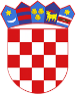 R  E  P  U  B  L  I  K  A    H  R  V  A  T  S  K  APOŽEŠKO-SLAVONSKA  ŽUPANIJAGRAD POŽEGA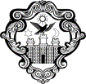 GradonačelnikGradsko izborno povjerenstvo za Provođenje izbora za članove Vijeća Mjesnih odboraKLASA: 026-01/20-01/3URBROJ: 2177/01-01/01-20-37Požega, 18. ožujak 2020.	Na temelju članka 18. i 19. Odluke o izboru članova vijeća mjesnih odbora na području Grada Požege (Službene novine Grada Požege, broj: 19/14 i 2/20.) i točke 4. Obvezatnih uputa MOGP – II o redosljedu izbornih radnji i tijeku rokova (Službene novine Grada Požege, broj: 4/20.) Gradsko izborno povjerenstvo za provođenje izbora za članove Vijeća Mjesnih odbora na području Grada Požege (u nastavku teksta: Povjerenstvo) dana 18. ožujka 2020. donosi sljedećuZBIRNU LISTUPRAVOVALJANIH KANDIDACIJSKIH LISTA ZA ČLANOVE VIJEĆA MJESNIH ODBORANA PODRUČJU GRADA POŽEGE – ZA MJESNI ODBOR CENTARHRVATSKA DEMOKRATSKA ZAJEDNICA (HDZ) Nositelj liste: MATEJ BEGIĆSOCIJALDEMOKRATSKA PARTIJA HRVATSKE (SDP)Nositelj liste: mr.sc. MITAR OBRADOVIĆGradsko izborno povjerenstvoza provođenje izbora začlanove Vijeća Mjesnih odbora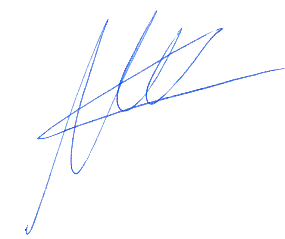 Miličević Klara, dipl.iur.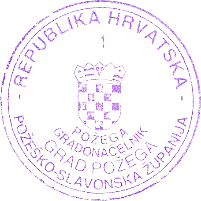 R  E  P  U  B  L  I  K  A    H  R  V  A  T  S  K  APOŽEŠKO-SLAVONSKA  ŽUPANIJAGRAD POŽEGAGradonačelnikGradsko izborno povjerenstvo za Provođenje izbora za članove Vijeća Mjesnih odboraKLASA: 026-01/20-01/3URBROJ: 2177/01-01/01-20-38Požega, 18. ožujak 2020.	Na temelju članka 18. i 19. Odluke o izboru članova vijeća mjesnih odbora na području Grada Požege (Službene novine Grada Požege, broj: 19/14 i 2/20.) i točke 4. Obvezatnih uputa MOGP – II o redosljedu izbornih radnji i tijeku rokova (Službene novine Grada Požege, broj: 4/20.) Gradsko izborno povjerenstvo za provođenje izbora za članove Vijeća Mjesnih odbora na području Grada Požege (u nastavku teksta: Povjerenstvo) dana 18. ožujka 2020. donosi sljedećuZBIRNU LISTUPRAVOVALJANIH KANDIDACIJSKIH LISTA ZA ČLANOVE VIJEĆA MJESNIH ODBORANA PODRUČJU GRADA POŽEGE – ZA MJESNI ODBOR ARSLANOVCIHRVATSKA DEMOKRATSKA ZAJEDNICA (HDZ) Nositelj liste: GORAN PEIĆSOCIJALDEMOKRATSKA PARTIJA HRVATSKE (SDP)Nositelj liste: LUKA SAMARDŽIJAGradsko izborno povjerenstvoza provođenje izbora začlanove Vijeća Mjesnih odboraMiličević Klara, dipl.iur.R  E  P  U  B  L  I  K  A    H  R  V  A  T  S  K  APOŽEŠKO-SLAVONSKA  ŽUPANIJAGRAD POŽEGAGradonačelnikGradsko izborno povjerenstvo za Provođenje izbora za članove Vijeća Mjesnih odboraKLASA: 026-01/20-01/3URBROJ: 2177/01-01/01-20-39Požega, 18. ožujak 2020.	Na temelju članka 18. i 19. Odluke o izboru članova vijeća mjesnih odbora na području Grada Požege (Službene novine Grada Požege, broj: 19/14 i 2/20.) i točke 4. Obvezatnih uputa MOGP – II o redosljedu izbornih radnji i tijeku rokova (Službene novine Grada Požege, broj: 4/20.) Gradsko izborno povjerenstvo za provođenje izbora za članove Vijeća Mjesnih odbora na području Grada Požege (u nastavku teksta: Povjerenstvo) dana 18. ožujka 2020. donosi sljedećuZBIRNU LISTUPRAVOVALJANIH KANDIDACIJSKIH LISTA ZA ČLANOVE VIJEĆA MJESNIH ODBORANA PODRUČJU GRADA POŽEGE – ZA MJESNI ODBOR BABIN VIRHRVATSKA DEMOKRATSKA ZAJEDNICA (HDZ)Nositelj liste: KRISTIJAN PODOBNIKSOCIJALDEMOKRATSKA PARTIJA HRVATSKE (SDP)Nositelj liste: PETAR JURKOVIĆGradsko izborno povjerenstvoza provođenje izbora začlanove Vijeća Mjesnih odboraMiličević Klara, dipl.iur.R  E  P  U  B  L  I  K  A    H  R  V  A  T  S  K  APOŽEŠKO-SLAVONSKA  ŽUPANIJAGRAD POŽEGAGradonačelnikGradsko izborno povjerenstvo za Provođenje izbora za članove Vijeća Mjesnih odboraKLASA: 026-01/20-01/3URBROJ: 2177/01-01/01-20-40Požega, 18. ožujak 2020.	Na temelju članka 18. i 19. Odluke o izboru članova vijeća mjesnih odbora na području Grada Požege (Službene novine Grada Požege, broj: 19/14 i 2/20.) i točke 4. Obvezatnih uputa MOGP – II o redosljedu izbornih radnji i tijeku rokova (Službene novine Grada Požege, broj: 4/20.) Gradsko izborno povjerenstvo za provođenje izbora za članove Vijeća Mjesnih odbora na području Grada Požege (u nastavku teksta: Povjerenstvo) dana 18. ožujka 2020. donosi sljedećuZBIRNU LISTUPRAVOVALJANIH KANDIDACIJSKIH LISTA ZA ČLANOVE VIJEĆA MJESNIH ODBORANA PODRUČJU GRADA POŽEGE – ZA MJESNI ODBOR GAREVICAHRVATSKA DEMOKRATSKA ZAJEDNICA (HDZ) Nositelj liste: TOMISLAV DIDOVIĆSOCIJALDEMOKRATSKA PARTIJA HRVATSKE (SDP)Nosiitelj liste: VERICA NIKŠIĆGradsko izborno povjerenstvoza provođenje izbora začlanove Vijeća Mjesnih odboraMiličević Klara, dipl.iur.R  E  P  U  B  L  I  K  A    H  R  V  A  T  S  K  APOŽEŠKO-SLAVONSKA  ŽUPANIJAGRAD POŽEGAGradonačelnikGradsko izborno povjerenstvo za Provođenje izbora za članove Vijeća Mjesnih odboraKLASA: 026-01/20-01/3URBROJ: 2177/01-01/01-20-41Požega, 18. ožujak 2020.	Na temelju članka 18. i 19. Odluke o izboru članova vijeća mjesnih odbora na području Grada Požege (Službene novine Grada Požege, broj: 19/14 i 2/20.) i točke 4. Obvezatnih uputa MOGP – II o redosljedu izbornih radnji i tijeku rokova (Službene novine Grada Požege, broj: 4/20.) Gradsko izborno povjerenstvo za provođenje izbora za članove Vijeća Mjesnih odbora na području Grada Požege (u nastavku teksta: Povjerenstvo) dana 18. ožujka 2020. donosi sljedećuZBIRNU LISTUPRAVOVALJANIH KANDIDACIJSKIH LISTA ZA ČLANOVE VIJEĆA MJESNIH ODBORANA PODRUČJU GRADA POŽEGE – ZA MJESNI ODBOR CIGLANAHRVATSKA DEMOKRATSKA ZAJEDNICA (HDZ)Nositelj liste: PAVAO KUDRIĆSOCIJALDEMOKRATSKA PARTIJA HRVATSKE (SDP)Nositelj liste: MARICA PERŠEGradsko izborno povjerenstvoza provođenje izbora začlanove Vijeća Mjesnih odboraMiličević Klara, dipl.iur.R  E  P  U  B  L  I  K  A    H  R  V  A  T  S  K  APOŽEŠKO-SLAVONSKA  ŽUPANIJAGRAD POŽEGAGradonačelnikGradsko izborno povjerenstvo za Provođenje izbora za članove Vijeća Mjesnih odboraKLASA: 026-01/20-01/3URBROJ: 2177/01-01/01-20-42Požega, 18. ožujak 2020.	Na temelju članka 18. i 19. Odluke o izboru članova vijeća mjesnih odbora na području Grada Požege (Službene novine Grada Požege, broj: 19/14 i 2/20.) i točke 4. Obvezatnih uputa MOGP – II o redosljedu izbornih radnji i tijeku rokova (Službene novine Grada Požege, broj: 4/20.) Gradsko izborno povjerenstvo za provođenje izbora za članove Vijeća Mjesnih odbora na području Grada Požege (u nastavku teksta: Povjerenstvo) dana 18. ožujka 2020. donosi sljedećuZBIRNU LISTUPRAVOVALJANIH KANDIDACIJSKIH LISTA ZA ČLANOVE VIJEĆA MJESNIH ODBORANA PODRUČJU GRADA POŽEGE – ZA MJESNI ODBOR ORLJAVAHRVATSKA DEMOKRATSKA ZAJEDNICA (HDZ)Nositelj liste: VIŠESLAV TURKOVIĆSOCIJALDEMOKRATSKA PARTIJA HRVATSKE (SDP)Nositelj liste: MARTINA VLAŠIĆ ILJKIĆGradsko izborno povjerenstvoza provođenje izbora začlanove Vijeća Mjesnih odboraMiličević Klara, dipl.iur.R  E  P  U  B  L  I  K  A    H  R  V  A  T  S  K  APOŽEŠKO-SLAVONSKA  ŽUPANIJAGRAD POŽEGAGradonačelnikGradsko izborno povjerenstvo za Provođenje izbora za članove Vijeća Mjesnih odboraKLASA: 026-01/20-01/3URBROJ: 2177/01-01/01-20-43Požega, 18. ožujak 2020.	Na temelju članka 18. i 19. Odluke o izboru članova vijeća mjesnih odbora na području Grada Požege (Službene novine Grada Požege, broj: 19/14 i 2/20.) i točke 4. Obvezatnih uputa MOGP – II o redosljedu izbornih radnji i tijeku rokova (Službene novine Grada Požege, broj: 4/20.) Gradsko izborno povjerenstvo za provođenje izbora za članove Vijeća Mjesnih odbora na području Grada Požege (u nastavku teksta: Povjerenstvo) dana 18. ožujka 2020. donosi sljedećuZBIRNU LISTUPRAVOVALJANIH KANDIDACIJSKIH LISTA ZA ČLANOVE VIJEĆA MJESNIH ODBORANA PODRUČJU GRADA POŽEGE – ZA MJESNI ODBOR PRAULJEHRVATSKA DEMOKRATSKA ZAJEDNICA (HDZ) Nositelj liste: ANTO BRKIĆSOCIJALDEMOKRATSKA PARTIJA HRVATSKE (SDP)Nositelj liste: IVAN VLAHOVIĆGradsko izborno povjerenstvoza provođenje izbora začlanove Vijeća Mjesnih odboraMiličević Klara, dipl.iur.R  E  P  U  B  L  I  K  A    H  R  V  A  T  S  K  APOŽEŠKO-SLAVONSKA  ŽUPANIJAGRAD POŽEGAGradonačelnikGradsko izborno povjerenstvo za Provođenje izbora za članove Vijeća Mjesnih odboraKLASA: 026-01/20-01/3URBROJ: 2177/01-01/01-20-44Požega, 18. ožujak 2020.	Na temelju članka 18. i 19. Odluke o izboru članova vijeća mjesnih odbora na području Grada Požege (Službene novine Grada Požege, broj: 19/14 i 2/20.) i točke 4. Obvezatnih uputa MOGP – II o redosljedu izbornih radnji i tijeku rokova (Službene novine Grada Požege, broj: 4/20.) Gradsko izborno povjerenstvo za provođenje izbora za članove Vijeća Mjesnih odbora na području Grada Požege (u nastavku teksta: Povjerenstvo) dana 18. ožujka 2020. donosi sljedećuZBIRNU LISTUPRAVOVALJANIH KANDIDACIJSKIH LISTA ZA ČLANOVE VIJEĆA MJESNIH ODBORANA PODRUČJU GRADA POŽEGE – ZA MJESNI ODBOR RATARNICAHRVATSKA DEMOKRATSKA ZAJEDNICA (HDZ) I HRVATSKA STRANKA UMIROVLJENIKA (HSU)Nositelj liste: DANIJEL GELENČIRSOCIJALDEMOKRATSKA PARTIJA HRVATSKE (SDP)Nositelj liste: MIROSLAV GERBECGradsko izborno povjerenstvoza provođenje izbora začlanove Vijeća Mjesnih odboraMiličević Klara, dipl.iur.R  E  P  U  B  L  I  K  A    H  R  V  A  T  S  K  APOŽEŠKO-SLAVONSKA  ŽUPANIJAGRAD POŽEGAGradonačelnikGradsko izborno povjerenstvo za Provođenje izbora za članove Vijeća Mjesnih odboraKLASA: 026-01/20-01/3URBROJ: 2177/01-01/01-20-45Požega, 18. ožujak 2020.	Na temelju članka 18. i 19. Odluke o izboru članova vijeća mjesnih odbora na području Grada Požege (Službene novine Grada Požege, broj: 19/14 i 2/20.) i točke 4. Obvezatnih uputa MOGP – II o redosljedu izbornih radnji i tijeku rokova (Službene novine Grada Požege, broj: 4/20.) Gradsko izborno povjerenstvo za provođenje izbora za članove Vijeća Mjesnih odbora na području Grada Požege (u nastavku teksta: Povjerenstvo) dana 18. ožujka 2020. donosi sljedećuZBIRNU LISTUPRAVOVALJANIH KANDIDACIJSKIH LISTA ZA ČLANOVE VIJEĆA MJESNIH ODBORANA PODRUČJU GRADA POŽEGE – ZA MJESNI ODBOR TEKIJAHRVATSKA DEMOKRATSKA ZAJEDNICA (HDZ) I HRVATSKA STRANKA UMIROVLJENIKA (HSU)Nositelj liste: IVAN JOVANOVIĆSOCIJALDEMOKRATSKA PARTIJA HRVATSKE (SDP)Nositelj liste: DINKO ZIMAGradsko izborno povjerenstvoza provođenje izbora začlanove Vijeća Mjesnih odboraMiličević Klara, dipl.iur.R  E  P  U  B  L  I  K  A    H  R  V  A  T  S  K  APOŽEŠKO-SLAVONSKA  ŽUPANIJAGRAD POŽEGAGradonačelnikGradsko izborno povjerenstvo za Provođenje izbora za članove Vijeća Mjesnih odboraKLASA: 026-01/20-01/3URBROJ: 2177/01-01/01-20-46Požega, 18. ožujak 2020.	Na temelju članka 18. i 19. Odluke o izboru članova vijeća mjesnih odbora na području Grada Požege (Službene novine Grada Požege, broj: 19/14 i 2/20.) i točke 4. Obvezatnih uputa MOGP – II o redosljedu izbornih radnji i tijeku rokova (Službene novine Grada Požege, broj: 4/20.) Gradsko izborno povjerenstvo za provođenje izbora za članove Vijeća Mjesnih odbora na području Grada Požege (u nastavku teksta: Povjerenstvo) dana 18. ožujka 2020. donosi sljedećuZBIRNU LISTUPRAVOVALJANIH KANDIDACIJSKIH LISTA ZA ČLANOVE VIJEĆA MJESNIH ODBORANA PODRUČJU GRADA POŽEGE – ZA MJESNI ODBOR VUČJAKHRVATSKA DEMOKRATSKA ZAJEDNICA (HDZ)Nositelj liste: ANTO PAVLIČEVIĆSOCIJALDEMOKRATSKA PARTIJA HRVATSKE (SDP)Nositelj liste: ALEN SEDLAČEKGradsko izborno povjerenstvoza provođenje izbora začlanove Vijeća Mjesnih odboraMiličević Klara, dipl.iur.R  E  P  U  B  L  I  K  A    H  R  V  A  T  S  K  APOŽEŠKO-SLAVONSKA  ŽUPANIJAGRAD POŽEGAGradonačelnikGradsko izborno povjerenstvo za Provođenje izbora za članove Vijeća Mjesnih odboraKLASA: 026-01/20-01/3URBROJ: 2177/01-01/01-20-47Požega, 18. ožujak 2020.	Na temelju članka 18. i 19. Odluke o izboru članova vijeća mjesnih odbora na području Grada Požege (Službene novine Grada Požege, broj: 19/14 i 2/20.) i točke 4. Obvezatnih uputa MOGP – II o redosljedu izbornih radnji i tijeku rokova (Službene novine Grada Požege, broj: 4/20.) Gradsko izborno povjerenstvo za provođenje izbora za članove Vijeća Mjesnih odbora na području Grada Požege (u nastavku teksta: Povjerenstvo) dana 18. ožujka 2020. donosi sljedećuZBIRNU LISTUPRAVOVALJANIH KANDIDACIJSKIH LISTA ZA ČLANOVE VIJEĆA MJESNIH ODBORANA PODRUČJU GRADA POŽEGE – ZA MJESNI ODBOR ALAGINCIHRVATSKA DEMOKRATSKA ZAJEDNICA (HDZ)Norsitelj liste: NIKICA MARIĆGradsko izborno povjerenstvoza provođenje izbora začlanove Vijeća Mjesnih odboraMiličević Klara, dipl.iur.R  E  P  U  B  L  I  K  A    H  R  V  A  T  S  K  APOŽEŠKO-SLAVONSKA  ŽUPANIJAGRAD POŽEGAGradonačelnikGradsko izborno povjerenstvo za Provođenje izbora za članove Vijeća Mjesnih odboraKLASA: 026-01/20-01/3URBROJ: 2177/01-01/01-20-48Požega, 18. ožujak 2020.	Na temelju članka 18. i 19. Odluke o izboru članova vijeća mjesnih odbora na području Grada Požege (Službene novine Grada Požege, broj: 19/14 i 2/20.) i točke 4. Obvezatnih uputa MOGP – II o redosljedu izbornih radnji i tijeku rokova (Službene novine Grada Požege, broj: 4/20.) Gradsko izborno povjerenstvo za provođenje izbora za članove Vijeća Mjesnih odbora na području Grada Požege (u nastavku teksta: Povjerenstvo) dana 18. ožujka 2020. donosi sljedećuZBIRNU LISTUPRAVOVALJANIH KANDIDACIJSKIH LISTA ZA ČLANOVE VIJEĆA MJESNIH ODBORANA PODRUČJU GRADA POŽEGE – ZA MJESNI ODBOR BANKOVCIHRVATSKA DEMOKRATSKA ZAJEDNICA (HDZ)Nositelj liste: ZORAN TKALACGradsko izborno povjerenstvoza provođenje izbora začlanove Vijeća Mjesnih odboraMiličević Klara, dipl.iur.R  E  P  U  B  L  I  K  A    H  R  V  A  T  S  K  APOŽEŠKO-SLAVONSKA  ŽUPANIJAGRAD POŽEGAGradonačelnikGradsko izborno povjerenstvo za Provođenje izbora za članove Vijeća Mjesnih odboraKLASA: 026-01/20-01/3URBROJ: 2177/01-01/01-20-49Požega, 18. ožujak 2020.	Na temelju članka 18. i 19. Odluke o izboru članova vijeća mjesnih odbora na području Grada Požege (Službene novine Grada Požege, broj: 19/14 i 2/20.) i točke 4. Obvezatnih uputa MOGP – II o redosljedu izbornih radnji i tijeku rokova (Službene novine Grada Požege, broj: 4/20.) Gradsko izborno povjerenstvo za provođenje izbora za članove Vijeća Mjesnih odbora na području Grada Požege (u nastavku teksta: Povjerenstvo) dana 18. ožujka 2020. donosi sljedećuZBIRNU LISTUPRAVOVALJANIH KANDIDACIJSKIH LISTA ZA ČLANOVE VIJEĆA MJESNIH ODBORANA PODRUČJU GRADA POŽEGE – ZA MJESNI ODBOR CRKVENI VRHOVCISOCIJALDEMOKRATSKA PARTIJA HRVATSKE (SDP)Nositelj liste: ŽELJKO RAJČEVIĆ Gradsko izborno povjerenstvoza provođenje izbora začlanove Vijeća Mjesnih odboraMiličević Klara, dipl.iur.R  E  P  U  B  L  I  K  A    H  R  V  A  T  S  K  APOŽEŠKO-SLAVONSKA  ŽUPANIJAGRAD POŽEGAGradonačelnikGradsko izborno povjerenstvo za Provođenje izbora za članove Vijeća Mjesnih odboraKLASA: 026-01/20-01/3URBROJ: 2177/01-01/01-20-50Požega, 18. ožujak 2020.	Na temelju članka 18. i 19. Odluke o izboru članova vijeća mjesnih odbora na području Grada Požege (Službene novine Grada Požege, broj: 19/14 i 2/20.) i točke 4. Obvezatnih uputa MOGP – II o redosljedu izbornih radnji i tijeku rokova (Službene novine Grada Požege, broj: 4/20.) Gradsko izborno povjerenstvo za provođenje izbora za članove Vijeća Mjesnih odbora na području Grada Požege (u nastavku teksta: Povjerenstvo) dana 18. ožujka 2020. donosi sljedećuZBIRNU LISTUPRAVOVALJANIH KANDIDACIJSKIH LISTA ZA ČLANOVE VIJEĆA MJESNIH ODBORANA PODRUČJU GRADA POŽEGE – ZA MJESNI ODBOR ĆOSINE LAZESOCIJALDEMOKRATSKA PARTIJA HRVATSKE (SDP)Nositelj liste: VIDOMIR GAVRIĆGradsko izborno povjerenstvoza provođenje izbora začlanove Vijeća Mjesnih odboraMiličević Klara, dipl.iur.R  E  P  U  B  L  I  K  A    H  R  V  A  T  S  K  APOŽEŠKO-SLAVONSKA  ŽUPANIJAGRAD POŽEGAGradonačelnikGradsko izborno povjerenstvo za Provođenje izbora za članove Vijeća Mjesnih odboraKLASA: 026-01/20-01/3URBROJ: 2177/01-01/01-20-51Požega, 18. ožujak 2020.	Na temelju članka 18. i 19. Odluke o izboru članova vijeća mjesnih odbora na području Grada Požege (Službene novine Grada Požege, broj: 19/14 i 2/20.) i točke 4. Obvezatnih uputa MOGP – II o redosljedu izbornih radnji i tijeku rokova (Službene novine Grada Požege, broj: 4/20.) Gradsko izborno povjerenstvo za provođenje izbora za članove Vijeća Mjesnih odbora na području Grada Požege (u nastavku teksta: Povjerenstvo) dana 18. ožujka 2020. donosi sljedećuZBIRNU LISTUPRAVOVALJANIH KANDIDACIJSKIH LISTA ZA ČLANOVE VIJEĆA MJESNIH ODBORANA PODRUČJU GRADA POŽEGE – ZA MJESNI ODBOR DERVIŠAGEHAJPEK TOMISLAV  – NEZAVISNA LISTA GRUPE BIRAČANositelj liste: Tomislav HajpekHRVATSKA DEMOKRATSKA ZAJEDNICA (HDZ)Nositelj liste: MARKO LEKOSOCIJALDEMOKRATSKA PARTIJA HRVATSKE (SDP)Nositelj liste: VINKA SLIŠKOGradsko izborno povjerenstvoza provođenje izbora začlanove Vijeća Mjesnih odboraMiličević Klara, dipl.iur.R  E  P  U  B  L  I  K  A    H  R  V  A  T  S  K  APOŽEŠKO-SLAVONSKA  ŽUPANIJAGRAD POŽEGAGradonačelnikGradsko izborno povjerenstvo za Provođenje izbora za članove Vijeća Mjesnih odboraKLASA: 026-01/20-01/3URBROJ: 2177/01-01/01-20-52Požega, 18. ožujak 2020.	Na temelju članka 18. i 19. Odluke o izboru članova vijeća mjesnih odbora na području Grada Požege (Službene novine Grada Požege, broj: 19/14 i 2/20.) i točke 4. Obvezatnih uputa MOGP – II o redosljedu izbornih radnji i tijeku rokova (Službene novine Grada Požege, broj: 4/20.) Gradsko izborno povjerenstvo za provođenje izbora za članove Vijeća Mjesnih odbora na području Grada Požege (u nastavku teksta: Povjerenstvo) dana 18. ožujka 2020. donosi sljedećuZBIRNU LISTUPRAVOVALJANIH KANDIDACIJSKIH LISTA ZA ČLANOVE VIJEĆA MJESNIH ODBORANA PODRUČJU GRADA POŽEGE – ZA MJESNI ODBOR DONJI EMOVCIHRVATSKA DEMOKRATSKA ZAJEDNICA (HDZ)Nositelj liste: IVAN VIDOVIĆ    SOCIJALDEMOKRATSKA PARTIJA HRVATSKE (SDP)Nositelj liste: DANIJEL PETRINIĆGradsko izborno povjerenstvoza provođenje izbora začlanove Vijeća Mjesnih odboraMiličević Klara, dipl.iur.R  E  P  U  B  L  I  K  A    H  R  V  A  T  S  K  APOŽEŠKO-SLAVONSKA  ŽUPANIJAGRAD POŽEGAGradonačelnikGradsko izborno povjerenstvo za Provođenje izbora za članove Vijeća Mjesnih odboraKLASA: 026-01/20-01/3URBROJ: 2177/01-01/01-20-53Požega, 18. ožujak 2020.	Na temelju članka 18. i 19. Odluke o izboru članova vijeća mjesnih odbora na području Grada Požege (Službene novine Grada Požege, broj: 19/14 i 2/20.) i točke 4. Obvezatnih uputa MOGP – II o redosljedu izbornih radnji i tijeku rokova (Službene novine Grada Požege, broj: 4/20.) Gradsko izborno povjerenstvo za provođenje izbora za članove Vijeća Mjesnih odbora na području Grada Požege (u nastavku teksta: Povjerenstvo) dana 18. ožujka 2020. donosi sljedećuZBIRNU LISTUPRAVOVALJANIH KANDIDACIJSKIH LISTA ZA ČLANOVE VIJEĆA MJESNIH ODBORANA PODRUČJU GRADA POŽEGE – ZA MJESNI ODBOR DRŠKOVCIHRVATSKA DEMOKRATSKA ZAJEDNICA (HDZ)Nositelj liste: IVICA BEGOVIĆSOCIJALDEMOKRATSKA PARTIJA HRVATSKE (SDP)Nositelj liste: SNJEŽANA BEGOVIĆGradsko izborno povjerenstvoza provođenje izbora začlanove Vijeća Mjesnih odboraMiličević Klara, dipl.iur.R  E  P  U  B  L  I  K  A    H  R  V  A  T  S  K  APOŽEŠKO-SLAVONSKA  ŽUPANIJAGRAD POŽEGAGradonačelnikGradsko izborno povjerenstvo za Provođenje izbora za članove Vijeća Mjesnih odboraKLASA: 026-01/20-01/3URBROJ: 2177/01-01/01-20-54Požega, 18. ožujak 2020.	Na temelju članka 18. i 19. Odluke o izboru članova vijeća mjesnih odbora na području Grada Požege (Službene novine Grada Požege, broj: 19/14 i 2/20.) i točke 4. Obvezatnih uputa MOGP – II o redosljedu izbornih radnji i tijeku rokova (Službene novine Grada Požege, broj: 4/20.) Gradsko izborno povjerenstvo za provođenje izbora za članove Vijeća Mjesnih odbora na području Grada Požege (u nastavku teksta: Povjerenstvo) dana 18. ožujka 2020. donosi sljedećuZBIRNU LISTUPRAVOVALJANIH KANDIDACIJSKIH LISTA ZA ČLANOVE VIJEĆA MJESNIH ODBORANA PODRUČJU GRADA POŽEGE – ZA MJESNI ODBOR GOLOBRDCIHRVATSKA DEMOKRATSKA ZAJEDNICA (HDZ)Nositelj liste: NIKOLA JURIŠIĆSOCIJALDEMOKRATSKA PARTIJA HRVATSKE (SDP)Nositelj liste: FRANJO LALIĆGradsko izborno povjerenstvoza provođenje izbora začlanove Vijeća Mjesnih odboraMiličević Klara, dipl.iur.R  E  P  U  B  L  I  K  A    H  R  V  A  T  S  K  APOŽEŠKO-SLAVONSKA  ŽUPANIJAGRAD POŽEGAGradonačelnikGradsko izborno povjerenstvo za Provođenje izbora za članove Vijeća Mjesnih odboraKLASA: 026-01/20-01/3URBROJ: 2177/01-01/01-20-55Požega, 18. ožujak 2020.	Na temelju članka 18. i 19. Odluke o izboru članova vijeća mjesnih odbora na području Grada Požege (Službene novine Grada Požege, broj: 19/14 i 2/20.) i točke 4. Obvezatnih uputa MOGP – II o redosljedu izbornih radnji i tijeku rokova (Službene novine Grada Požege, broj: 4/20.) Gradsko izborno povjerenstvo za provođenje izbora za članove Vijeća Mjesnih odbora na području Grada Požege (u nastavku teksta: Povjerenstvo) dana 18. ožujka 2020. donosi sljedećuZBIRNU LISTUPRAVOVALJANIH KANDIDACIJSKIH LISTA ZA ČLANOVE VIJEĆA MJESNIH ODBORANA PODRUČJU GRADA POŽEGE – ZA MJESNI ODBOR GORNJI EMOVCIROŽIĆ LUKA – KANDIDACIJSKA LISTA GRUPE BIRAČANositelj liste: Luka RožićGradsko izborno povjerenstvoza provođenje izbora začlanove Vijeća Mjesnih odboraMiličević Klara, dipl.iur.R  E  P  U  B  L  I  K  A    H  R  V  A  T  S  K  APOŽEŠKO-SLAVONSKA  ŽUPANIJAGRAD POŽEGAGradonačelnikGradsko izborno povjerenstvo za Provođenje izbora za članove Vijeća Mjesnih odboraKLASA: 026-01/20-01/3URBROJ: 2177/01-01/01-20-56Požega, 18. ožujak 2020.	Na temelju članka 18. i 19. Odluke o izboru članova vijeća mjesnih odbora na području Grada Požege (Službene novine Grada Požege, broj: 19/14 i 2/20.) i točke 4. Obvezatnih uputa MOGP – II o redosljedu izbornih radnji i tijeku rokova (Službene novine Grada Požege, broj: 4/20.) Gradsko izborno povjerenstvo za provođenje izbora za članove Vijeća Mjesnih odbora na području Grada Požege (u nastavku teksta: Povjerenstvo) dana 18. ožujka 2020. donosi sljedećuZBIRNU LISTUPRAVOVALJANIH KANDIDACIJSKIH LISTA ZA ČLANOVE VIJEĆA MJESNIH ODBORANA PODRUČJU GRADA POŽEGE – ZA MJESNI ODBOR KOMUŠINAHRVATSKA DEMOKRATSKA ZAJEDNICA (HDZ)Nositelj liste: RUŽICA KOVAČEVIĆGradsko izborno povjerenstvoza provođenje izbora začlanove Vijeća Mjesnih odboraMiličević Klara, dipl.iur.R  E  P  U  B  L  I  K  A    H  R  V  A  T  S  K  APOŽEŠKO-SLAVONSKA  ŽUPANIJAGRAD POŽEGAGradonačelnikGradsko izborno povjerenstvo za Provođenje izbora za članove Vijeća Mjesnih odboraKLASA: 026-01/20-01/3URBROJ: 2177/01-01/01-20-57Požega, 18. ožujak 2020.	Na temelju članka 18. i 19. Odluke o izboru članova vijeća mjesnih odbora na području Grada Požege (Službene novine Grada Požege, broj: 19/14 i 2/20.) i točke 4. Obvezatnih uputa MOGP – II o redosljedu izbornih radnji i tijeku rokova (Službene novine Grada Požege, broj: 4/20.) Gradsko izborno povjerenstvo za provođenje izbora za članove Vijeća Mjesnih odbora na području Grada Požege (u nastavku teksta: Povjerenstvo) dana 18. ožujka 2020. donosi sljedećuZBIRNU LISTUPRAVOVALJANIH KANDIDACIJSKIH LISTA ZA ČLANOVE VIJEĆA MJESNIH ODBORANA PODRUČJU GRADA POŽEGE – ZA MJESNI ODBOR KRIVAJHRVATSKA DEMOKRATSKA ZAJEDNICA (HDZ)Nositelj liste: ZVONKO MIHELECSOCIJALDEMOKRATSKA PARTIJA HRVATSKE (SDP)Nositelj liste: IVAN ČERTIGradsko izborno povjerenstvoza provođenje izbora začlanove Vijeća Mjesnih odboraMiličević Klara, dipl.iur.R  E  P  U  B  L  I  K  A    H  R  V  A  T  S  K  APOŽEŠKO-SLAVONSKA  ŽUPANIJAGRAD POŽEGAGradonačelnikGradsko izborno povjerenstvo za Provođenje izbora za članove Vijeća Mjesnih odboraKLASA: 026-01/20-01/3URBROJ: 2177/01-01/01-20-58Požega, 18. ožujak 2020.	Na temelju članka 18. i 19. Odluke o izboru članova vijeća mjesnih odbora na području Grada Požege (Službene novine Grada Požege, broj: 19/14 i 2/20.) i točke 4. Obvezatnih uputa MOGP – II o redosljedu izbornih radnji i tijeku rokova (Službene novine Grada Požege, broj: 4/20.) Gradsko izborno povjerenstvo za provođenje izbora za članove Vijeća Mjesnih odbora na području Grada Požege (u nastavku teksta: Povjerenstvo) dana 18. ožujka 2020. donosi sljedećuZBIRNU LISTUPRAVOVALJANIH KANDIDACIJSKIH LISTA ZA ČLANOVE VIJEĆA MJESNIH ODBORANA PODRUČJU GRADA POŽEGE – ZA MJESNI ODBOR KUNOVCIHRVATSKA DEMOKRATSKA ZAJEDNICA (HDZ)Nositelj liste: STJEPAN ŠPIRANECGradsko izborno povjerenstvoza provođenje izbora začlanove Vijeća Mjesnih odboraMiličević Klara, dipl.iur.R  E  P  U  B  L  I  K  A    H  R  V  A  T  S  K  APOŽEŠKO-SLAVONSKA  ŽUPANIJAGRAD POŽEGAGradonačelnikGradsko izborno povjerenstvo za Provođenje izbora za članove Vijeća Mjesnih odboraKLASA: 026-01/20-01/3URBROJ: 2177/01-01/01-20-59Požega, 18. ožujak 2020.	Na temelju članka 18. i 19. Odluke o izboru članova vijeća mjesnih odbora na području Grada Požege (Službene novine Grada Požege, broj: 19/14 i 2/20.) i točke 4. Obvezatnih uputa MOGP – II o redosljedu izbornih radnji i tijeku rokova (Službene novine Grada Požege, broj: 4/20.) Gradsko izborno povjerenstvo za provođenje izbora za članove Vijeća Mjesnih odbora na području Grada Požege (u nastavku teksta: Povjerenstvo) dana 18. ožujka 2020. donosi sljedećuZBIRNU LISTUPRAVOVALJANIH KANDIDACIJSKIH LISTA ZA ČLANOVE VIJEĆA MJESNIH ODBORANA PODRUČJU GRADA POŽEGE – ZA MJESNI ODBOR MARINDVORHRVATSKA DEMOKRATSKA ZAJEDNICA (HDZ)Nositelj liste: ŽELJKO BIĆANIĆGradsko izborno povjerenstvoza provođenje izbora začlanove Vijeća Mjesnih odboraMiličević Klara, dipl.iur.R  E  P  U  B  L  I  K  A    H  R  V  A  T  S  K  APOŽEŠKO-SLAVONSKA  ŽUPANIJAGRAD POŽEGAGradonačelnikGradsko izborno povjerenstvo za Provođenje izbora za članove Vijeća Mjesnih odboraKLASA: 026-01/20-01/3URBROJ: 2177/01-01/01-20-60Požega, 18. ožujak 2020.	Na temelju članka 18. i 19. Odluke o izboru članova vijeća mjesnih odbora na području Grada Požege (Službene novine Grada Požege, broj: 19/14 i 2/20.) i točke 4. Obvezatnih uputa MOGP – II o redosljedu izbornih radnji i tijeku rokova (Službene novine Grada Požege, broj: 4/20.) Gradsko izborno povjerenstvo za provođenje izbora za članove Vijeća Mjesnih odbora na području Grada Požege (u nastavku teksta: Povjerenstvo) dana 18. ožujka 2020. donosi sljedećuZBIRNU LISTUPRAVOVALJANIH KANDIDACIJSKIH LISTA ZA ČLANOVE VIJEĆA MJESNIH ODBORANA PODRUČJU GRADA POŽEGE – ZA MJESNI ODBOR MIHALJEVCIHRVATSKA DEMOKRATSKA ZAJEDNICA (HDZ) Nositelj liste: ZDENKO BOŽIĆSOCIJALDEMOKRATSKA PARTIJA HRVATSKE (SDP)Nositelj liste: MLADEN MIRKOVIĆGradsko izborno povjerenstvoza provođenje izbora začlanove Vijeća Mjesnih odboraMiličević Klara, dipl.iur.R  E  P  U  B  L  I  K  A    H  R  V  A  T  S  K  APOŽEŠKO-SLAVONSKA  ŽUPANIJAGRAD POŽEGAGradonačelnikGradsko izborno povjerenstvo za Provođenje izbora za članove Vijeća Mjesnih odboraKLASA: 026-01/20-01/3URBROJ: 2177/01-01/01-20-61Požega, 18. ožujak 2020.	Na temelju članka 18. i 19. Odluke o izboru članova vijeća mjesnih odbora na području Grada Požege (Službene novine Grada Požege, broj: 19/14 i 2/20.) i točke 4. Obvezatnih uputa MOGP – II o redosljedu izbornih radnji i tijeku rokova (Službene novine Grada Požege, broj: 4/20.) Gradsko izborno povjerenstvo za provođenje izbora za članove Vijeća Mjesnih odbora na području Grada Požege (u nastavku teksta: Povjerenstvo) dana 18. ožujka 2020. donosi sljedećuZBIRNU LISTUPRAVOVALJANIH KANDIDACIJSKIH LISTA ZA ČLANOVE VIJEĆA MJESNIH ODBORANA PODRUČJU GRADA POŽEGE – ZA MJESNI ODBOR NOVA LIPAHRVATSKA DEMOKRATSKA ZAJEDNICA (HDZ)Nositelj liste: TOMISLAV KOMADINASOCIJALDEMOKRATSKA PARTIJA HRVATSKE (SDP)Nositelj liste: ZDENKO LADOVIĆGradsko izborno povjerenstvoza provođenje izbora začlanove Vijeća Mjesnih odboraMiličević Klara, dipl.iur.R  E  P  U  B  L  I  K  A    H  R  V  A  T  S  K  APOŽEŠKO-SLAVONSKA  ŽUPANIJAGRAD POŽEGAGradonačelnikGradsko izborno povjerenstvo za Provođenje izbora za članove Vijeća Mjesnih odboraKLASA: 026-01/20-01/3URBROJ: 2177/01-01/01-20-62Požega, 18. ožujak 2020.	Na temelju članka 18. i 19. Odluke o izboru članova vijeća mjesnih odbora na području Grada Požege (Službene novine Grada Požege, broj: 19/14 i 2/20.) i točke 4. Obvezatnih uputa MOGP – II o redosljedu izbornih radnji i tijeku rokova (Službene novine Grada Požege, broj: 4/20.) Gradsko izborno povjerenstvo za provođenje izbora za članove Vijeća Mjesnih odbora na području Grada Požege (u nastavku teksta: Povjerenstvo) dana 18. ožujka 2020. donosi sljedećuZBIRNU LISTUPRAVOVALJANIH KANDIDACIJSKIH LISTA ZA ČLANOVE VIJEĆA MJESNIH ODBORANA PODRUČJU GRADA POŽEGE – ZA MJESNI ODBOR NOVI MIHALJEVCIHRVATSKA DEMOKRATSKA ZAJEDNICA (HDZ)Nositelj liste: JOSIP PAVELIĆSOCIJALDEMOKRATSKA PARTIJA HRVATSKE (SDP)Nositelj liste: VIKTOR BANOVIĆGradsko izborno povjerenstvoza provođenje izbora začlanove Vijeća Mjesnih odboraMiličević Klara, dipl.iur.R  E  P  U  B  L  I  K  A    H  R  V  A  T  S  K  APOŽEŠKO-SLAVONSKA  ŽUPANIJAGRAD POŽEGAGradonačelnikGradsko izborno povjerenstvo za Provođenje izbora za članove Vijeća Mjesnih odboraKLASA: 026-01/20-01/3URBROJ: 2177/01-01/01-20-63Požega, 18. ožujak 2020	Na temelju članka 18. i 19. Odluke o izboru članova vijeća mjesnih odbora na području Grada Požege (Službene novine Grada Požege, broj: 19/14 i 2/20.) i točke 4. Obvezatnih uputa MOGP – II o redosljedu izbornih radnji i tijeku rokova (Službene novine Grada Požege, broj: 4/20.) Gradsko izborno povjerenstvo za provođenje izbora za članove Vijeća Mjesnih odbora na području Grada Požege (u nastavku teksta: Povjerenstvo) dana 18. ožujka 2020. donosi sljedećuZBIRNU LISTUPRAVOVALJANIH KANDIDACIJSKIH LISTA ZA ČLANOVE VIJEĆA MJESNIH ODBORANA PODRUČJU GRADA POŽEGE – ZA MJESNI ODBOR NOVI ŠTITNJAKHRVATSKA DEMOKRATSKA ZAJEDNICA ( HDZ)Nositelj liste: MATO MARINOVIĆ Gradsko izborno povjerenstvoza provođenje izbora začlanove Vijeća Mjesnih odboraMiličević Klara, dipl.iur.R  E  P  U  B  L  I  K  A    H  R  V  A  T  S  K  APOŽEŠKO-SLAVONSKA  ŽUPANIJAGRAD POŽEGAGradonačelnikGradsko izborno povjerenstvo za Provođenje izbora za članove Vijeća Mjesnih odboraKLASA: 026-01/20-01/3URBROJ: 2177/01-01/01-20-64Požega, 18. ožujak 2020.	Na temelju članka 18. i 19. Odluke o izboru članova vijeća mjesnih odbora na području Grada Požege (Službene novine Grada Požege, broj: 19/14 i 2/20.) i točke 4. Obvezatnih uputa MOGP – II o redosljedu izbornih radnji i tijeku rokova (Službene novine Grada Požege, broj: 4/20.) Gradsko izborno povjerenstvo za provođenje izbora za članove Vijeća Mjesnih odbora na području Grada Požege (u nastavku teksta: Povjerenstvo) dana 18. ožujka 2020. donosi sljedećuZBIRNU LISTUPRAVOVALJANIH KANDIDACIJSKIH LISTA ZA ČLANOVE VIJEĆA MJESNIH ODBORANA PODRUČJU GRADA POŽEGE – ZA MJESNI ODBOR NOVO SELOHRVATSKA DEMOKRATSKA ZAJEDNICA (HDZ)Nositelj liste: SILVIJA SERTIĆSOCIJALDEMOKRATSKA PARTIJA HRVATSKE (SDP)Nositelj liste:  SNJEŽANA GVOZDANOVIČGradsko izborno povjerenstvoza provođenje izbora začlanove Vijeća Mjesnih odboraMiličević Klara, dipl.iur.R  E  P  U  B  L  I  K  A    H  R  V  A  T  S  K  APOŽEŠKO-SLAVONSKA  ŽUPANIJAGRAD POŽEGAGradonačelnikGradsko izborno povjerenstvo za Provođenje izbora za članove Vijeća Mjesnih odboraKLASA: 026-01/20-01/3URBROJ: 2177/01-01/01-20-65Požega, 18. ožujak 2020.	Na temelju članka 18. i 19. Odluke o izboru članova vijeća mjesnih odbora na području Grada Požege (Službene novine Grada Požege, broj: 19/14 i 2/20.) i točke 4. Obvezatnih uputa MOGP – II o redosljedu izbornih radnji i tijeku rokova (Službene novine Grada Požege, broj: 4/20.) Gradsko izborno povjerenstvo za provođenje izbora za članove Vijeća Mjesnih odbora na području Grada Požege (u nastavku teksta: Povjerenstvo) dana 18. ožujka 2020. donosi sljedećuZBIRNU LISTUPRAVOVALJANIH KANDIDACIJSKIH LISTA ZA ČLANOVE VIJEĆA MJESNIH ODBORANA PODRUČJU GRADA POŽEGE – ZA MJESNI ODBOR SEOCIHRVATSKA DEMOKRATSKA ZAJEDNICA (HDZ)Nositelj liste: MIHAELA KOVAČEVIĆGradsko izborno povjerenstvoza provođenje izbora začlanove Vijeća Mjesnih odboraMiličević Klara, dipl.iur.R  E  P  U  B  L  I  K  A    H  R  V  A  T  S  K  APOŽEŠKO-SLAVONSKA  ŽUPANIJAGRAD POŽEGAGradonačelnikGradsko izborno povjerenstvo za Provođenje izbora za članove Vijeća Mjesnih odboraKLASA: 026-01/20-01/3URBROJ: 2177/01-01/01-20-66Požega, 18. ožujak 2020.	Na temelju članka 18. i 19. Odluke o izboru članova vijeća mjesnih odbora na području Grada Požege (Službene novine Grada Požege, broj: 19/14 i 2/20.) i točke 4. Obvezatnih uputa MOGP – II o redosljedu izbornih radnji i tijeku rokova (Službene novine Grada Požege, broj: 4/20.) Gradsko izborno povjerenstvo za provođenje izbora za članove Vijeća Mjesnih odbora na području Grada Požege (u nastavku teksta: Povjerenstvo) dana 18. ožujka 2020. donosi sljedećuZBIRNU LISTUPRAVOVALJANIH KANDIDACIJSKIH LISTA ZA ČLANOVE VIJEĆA MJESNIH ODBORANA PODRUČJU GRADA POŽEGE – ZA MJESNI ODBOR STARA LIPAHRVATSKA DEMOKRATSKA ZAJEDNICA (HDZ)Nositelj liste: JOZO KOPAČEVIĆSOCIJALDEMOKRATSKA PARTIJA HRVATSKE (SDP)Nositelj liste: DAMIR MIJATOVIĆGradsko izborno povjerenstvoza provođenje izbora začlanove Vijeća Mjesnih odboraMiličević Klara, dipl.iur.R  E  P  U  B  L  I  K  A    H  R  V  A  T  S  K  APOŽEŠKO-SLAVONSKA  ŽUPANIJAGRAD POŽEGAGradonačelnikGradsko izborno povjerenstvo za Provođenje izbora za članove Vijeća Mjesnih odboraKLASA: 026-01/20-01/3URBROJ: 2177/01-01/01-20-67Požega, 18. ožujak 2020.	Na temelju članka 18. i 19. Odluke o izboru članova vijeća mjesnih odbora na području Grada Požege (Službene novine Grada Požege, broj: 19/14 i 2/20.) i točke 4. Obvezatnih uputa MOGP – II o redosljedu izbornih radnji i tijeku rokova (Službene novine Grada Požege, broj: 4/20.) Gradsko izborno povjerenstvo za provođenje izbora za članove Vijeća Mjesnih odbora na području Grada Požege (u nastavku teksta: Povjerenstvo) dana 18. ožujka 2020. donosi sljedećuZBIRNU LISTUPRAVOVALJANIH KANDIDACIJSKIH LISTA ZA ČLANOVE VIJEĆA MJESNIH ODBORANA PODRUČJU GRADA POŽEGE – ZA MJESNI ODBOR ŠEOVCIHRVATSKA DEMOKRATSKA ZAJEDNICA (HDZ)Nositelj liste: IVAN LEGACGradsko izborno povjerenstvoza provođenje izbora začlanove Vijeća Mjesnih odboraMiličević Klara, dipl.iur.R  E  P  U  B  L  I  K  A    H  R  V  A  T  S  K  APOŽEŠKO-SLAVONSKA  ŽUPANIJAGRAD POŽEGAGradonačelnikGradsko izborno povjerenstvo za Provođenje izbora za članove Vijeća Mjesnih odboraKLASA: 026-01/20-01/3URBROJ: 2177/01-01/01-20-68Požega, 18. ožujak 2020.	Na temelju članka 18. i 19. Odluke o izboru članova vijeća mjesnih odbora na području Grada Požege (Službene novine Grada Požege, broj: 19/14 i 2/20.) i točke 4. Obvezatnih uputa MOGP – II o redosljedu izbornih radnji i tijeku rokova (Službene novine Grada Požege, broj: 4/20.) Gradsko izborno povjerenstvo za provođenje izbora za članove Vijeća Mjesnih odbora na području Grada Požege (u nastavku teksta: Povjerenstvo) dana 18. ožujka 2020. donosi sljedećuZBIRNU LISTUPRAVOVALJANIH KANDIDACIJSKIH LISTA ZA ČLANOVE VIJEĆA MJESNIH ODBORANA PODRUČJU GRADA POŽEGE – ZA MJESNI ODBOR ŠKRABUTNIKHRVATSKA DEMOKRATSKA ZAJEDNICA (HDZ)Nositelj liste: JOZO BLAŽEVIĆGradsko izborno povjerenstvoza provođenje izbora začlanove Vijeća Mjesnih odboraMiličević Klara, dipl.iur.R  E  P  U  B  L  I  K  A    H  R  V  A  T  S  K  APOŽEŠKO-SLAVONSKA  ŽUPANIJAGRAD POŽEGAGradonačelnikGradsko izborno povjerenstvo za Provođenje izbora za članove Vijeća Mjesnih odboraKLASA: 026-01/20-01/3URBROJ: 2177/01-01/01-20-69Požega, 18. ožujak 2020.	Na temelju članka 18. i 19. Odluke o izboru članova vijeća mjesnih odbora na području Grada Požege (Službene novine Grada Požege, broj: 19/14 i 2/20.) i točke 4. Obvezatnih uputa MOGP – II o redosljedu izbornih radnji i tijeku rokova (Službene novine Grada Požege, broj: 4/20.) Gradsko izborno povjerenstvo za provođenje izbora za članove Vijeća Mjesnih odbora na području Grada Požege (u nastavku teksta: Povjerenstvo) dana 18. ožujka 2020. donosi sljedećuZBIRNU LISTUPRAVOVALJANIH KANDIDACIJSKIH LISTA ZA ČLANOVE VIJEĆA MJESNIH ODBORANA PODRUČJU GRADA POŽEGE – ZA MJESNI ODBOR ŠTITNJAKHRVATSKA DEMOKRATSKA ZAJEDNICA (HDZ)Nositelj liste: SLAVKO MARINOVIĆGradsko izborno povjerenstvoza provođenje izbora začlanove Vijeća Mjesnih odboraMiličević Klara, dipl.iur.R  E  P  U  B  L  I  K  A    H  R  V  A  T  S  K  APOŽEŠKO-SLAVONSKA  ŽUPANIJAGRAD POŽEGAGradonačelnikGradsko izborno povjerenstvo za Provođenje izbora za članove Vijeća Mjesnih odboraKLASA: 026-01/20-01/3URBROJ: 2177/01-01/01-20-71Požega, 18. ožujak 2020.	Na temelju članka 18. i 19. Odluke o izboru članova vijeća mjesnih odbora na području Grada Požege (Službene novine Grada Požege, broj: 19/14 i 2/20.) i točke 4. Obvezatnih uputa MOGP – II o redosljedu izbornih radnji i tijeku rokova (Službene novine Grada Požege, broj: 4/20.) Gradsko izborno povjerenstvo za provođenje izbora za članove Vijeća Mjesnih odbora na području Grada Požege (u nastavku teksta: Povjerenstvo) dana 18. ožujka 2020. donosi sljedećuZBIRNU LISTUPRAVOVALJANIH KANDIDACIJSKIH LISTA ZA ČLANOVE VIJEĆA MJESNIH ODBORANA PODRUČJU GRADA POŽEGE – ZA MJESNI ODBOR UGARCIHRVATSKA DEMOKRATSKA ZAJEDNICA (HDZ)Nositelj liste: ALEN BERGERGradsko izborno povjerenstvoza provođenje izbora začlanove Vijeća Mjesnih odboraMiličević Klara, dipl.iur.R  E  P  U  B  L  I  K  A    H  R  V  A  T  S  K  APOŽEŠKO-SLAVONSKA  ŽUPANIJAGRAD POŽEGAGradonačelnikGradsko izborno povjerenstvo za Provođenje izbora za članove Vijeća Mjesnih odboraKLASA: 026-01/20-01/3URBROJ: 2177/01-01/01-20-72Požega, 18. ožujak 2020.	Na temelju članka 18. i 19. Odluke o izboru članova vijeća mjesnih odbora na području Grada Požege (Službene novine Grada Požege, broj: 19/14 i 2/20.) i točke 4. Obvezatnih uputa MOGP – II o redosljedu izbornih radnji i tijeku rokova (Službene novine Grada Požege, broj: 4/20.) Gradsko izborno povjerenstvo za provođenje izbora za članove Vijeća Mjesnih odbora na području Grada Požege (u nastavku teksta: Povjerenstvo) dana 18. ožujka 2020. donosi sljedećuZBIRNU LISTUPRAVOVALJANIH KANDIDACIJSKIH LISTA ZA ČLANOVE VIJEĆA MJESNIH ODBORANA PODRUČJU GRADA POŽEGE – ZA MJESNI ODBOR VIDOVCIHRVATSKA DEMOKRTSKA ZAJEDNICA(HDZ)Nositelj liste: IVAN RADIČEVIĆSOCIJALDEMOKRATSKA PARTIJA HRVATSKE (SDP)Nositelj liste: IGOR ĐIMOTIGradsko izborno povjerenstvoza provođenje izbora začlanove Vijeća Mjesnih odboraMiličević Klara, dipl.iur.